第二类医疗器械经营备案变更（经营范围、经营方式）收件模板1.第二类医疗器械经营备案变更表；（在线表单，网上填写后自行打印）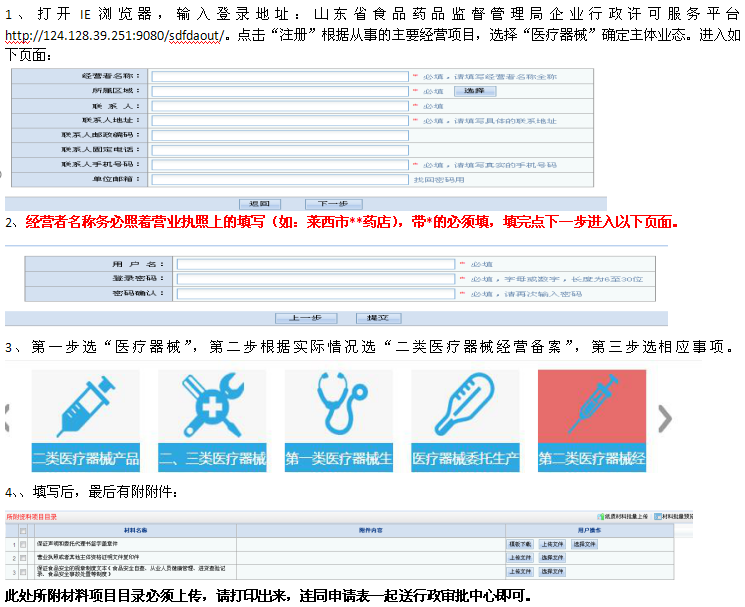 2.第二类医疗器械经营备案凭证（原件，以旧换新）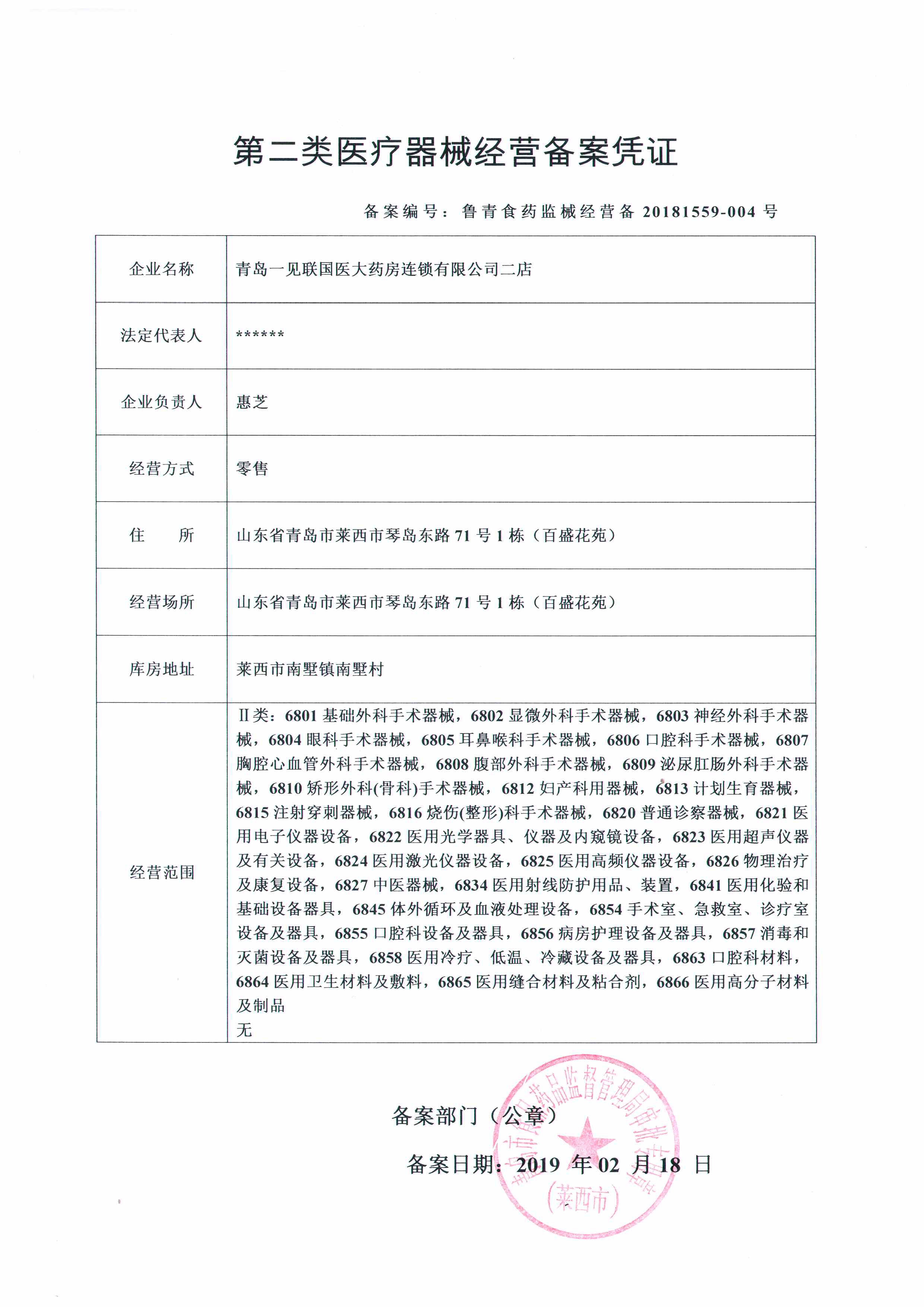 3.经营范围、经营方式说明；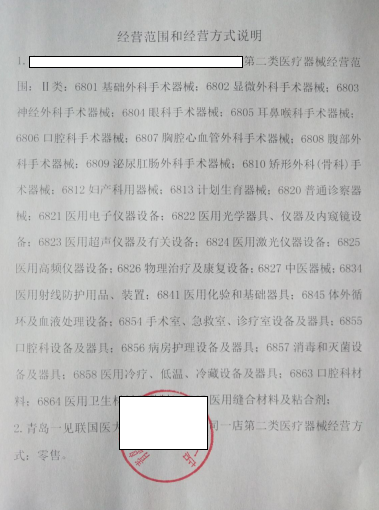 4.经办人授权证明。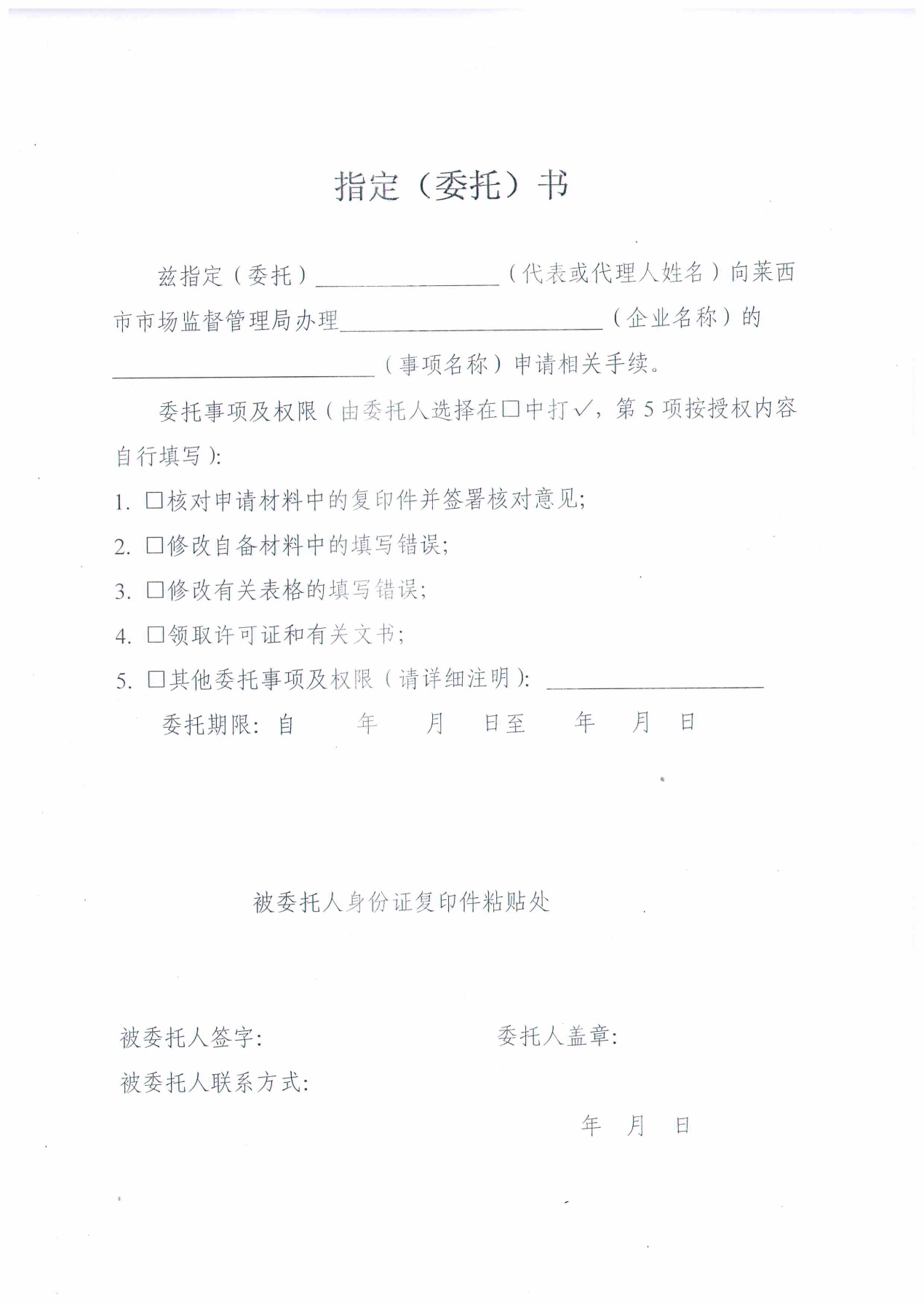 